AQA BiologyRequired Practical 9- Field Investigations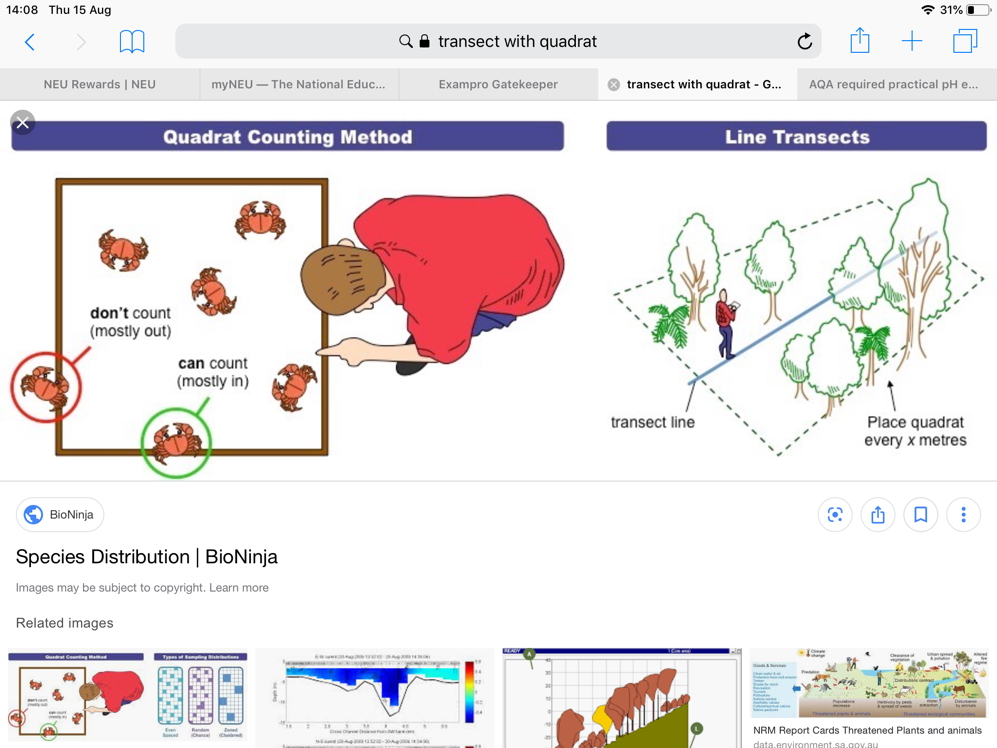 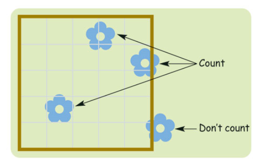 Exam PracticeA student used a 75cm by 75cm quadrat to randomly sample daisies in the school field. The field measured 30m x 75m.Calculate the mean and median number of daisies (2 marks)Mean=                                                                                Median=                                      .Use the data collected to estimate the population size. (5 marks)……………………………………………………………………………………………………………………………………………………………………………………………………………………………………………………………………………………………………………………………………………………………………………………………………………..………………………………………………………………………………………………………………………………………………………………………………………………………………………………………………………………………………………………………………………………………..Estimate of population size =                               daisiesc)   In one area of the field there is a lot of grass growing in the same area as dandelions.Suggest why the dandelions may not grow well in this area. (4 marks)……………………………………………………………………………………………………………………………………………………………………………………………………………………………………………………………………………………………………………………………………………………………………………………………………………..………………………………………………………………………………………………………………………………………………………………………………………………………………………………………………………………………………………………………………………………………..……………………………………………………………………………………………………………………………………………………………………………………………………………………………………………………………………………………………………………………………………………………………………………………………………………..……………………………………………………………………………………………………………………………………………………………………………………………………………………………………………………………………………………………………………………………………….Quadrat NumberNumber of Daisies1122213134895246197108299211016